KREATYWNOŚĆ- ZADANIA DO WYKONANIA  25.05.2020r.- 29.05.2020r.Proszę wykonać poniższe zadanie, a następnie przesłać zdjęcia wykonanych zadań na adres e- mail: ewcia580@gmail.com Wykonaj plakat promujący zdrowe odżywianie wybraną przez siebie techniką plastyczną, techniczną lub możesz wykonać prezentacje w PowerPoint  jeśli posiadasz ten program na komputerze.  *Poniżej przedstawię znaleziony przykładowy plakat promujący zdrowe odżywianie.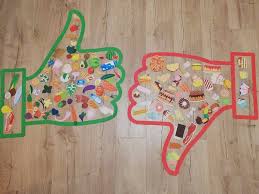 